.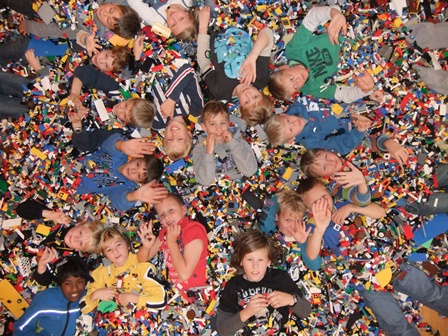 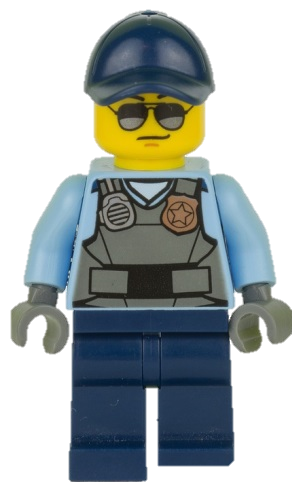 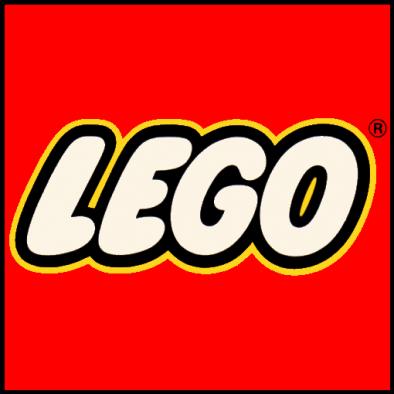 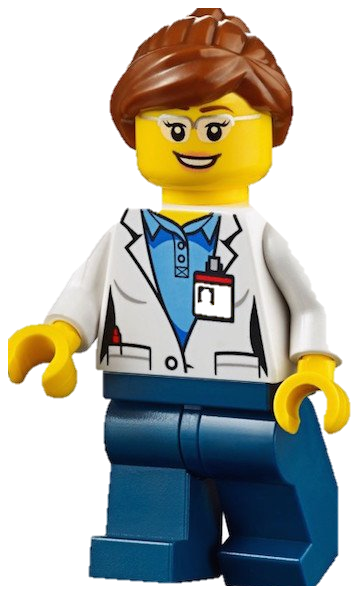 Informasjon til foreldre: Legoklubb er i allhovedsak et tilbud om et hyggelig sted å være 4 mandager i vår. Hovedaktiviteten er å bygge lego, men noen liker bedre å leke. Vi serverer litt brødmat når de kommer, og har en liten samling der vi forteller noen korte bibelfortellinger før vi bygger/leker.Vi henter barna når skolen slutter, og følger dem ned til menighetshuset, så kan dere hente dem der i stedet for på SFO. Har noen behov for å hente seinere enn 16.00 gir dere beskjed ved påmelding. For å ha trygge rammer må vi vite hvilke barn vi skal hente på skolen, derfor trenger vi påmelding.Da vil vi vite: Navn på barnNavn og telefonnr til foreldre/kontaktpersonHvem som skal hente barnet hos oss.Eventuelle allergier eller andre ting vi må ta hensyn til.Påmelding til laila@risor.kirken.no eller 95098807 innen ons. 13, marsHilsen Risør menighet v/trosopplærer Laila T. Stensvold Eileen L. Basma, Ivar Kai Fidje og Marit Sivertsen 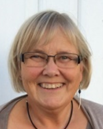 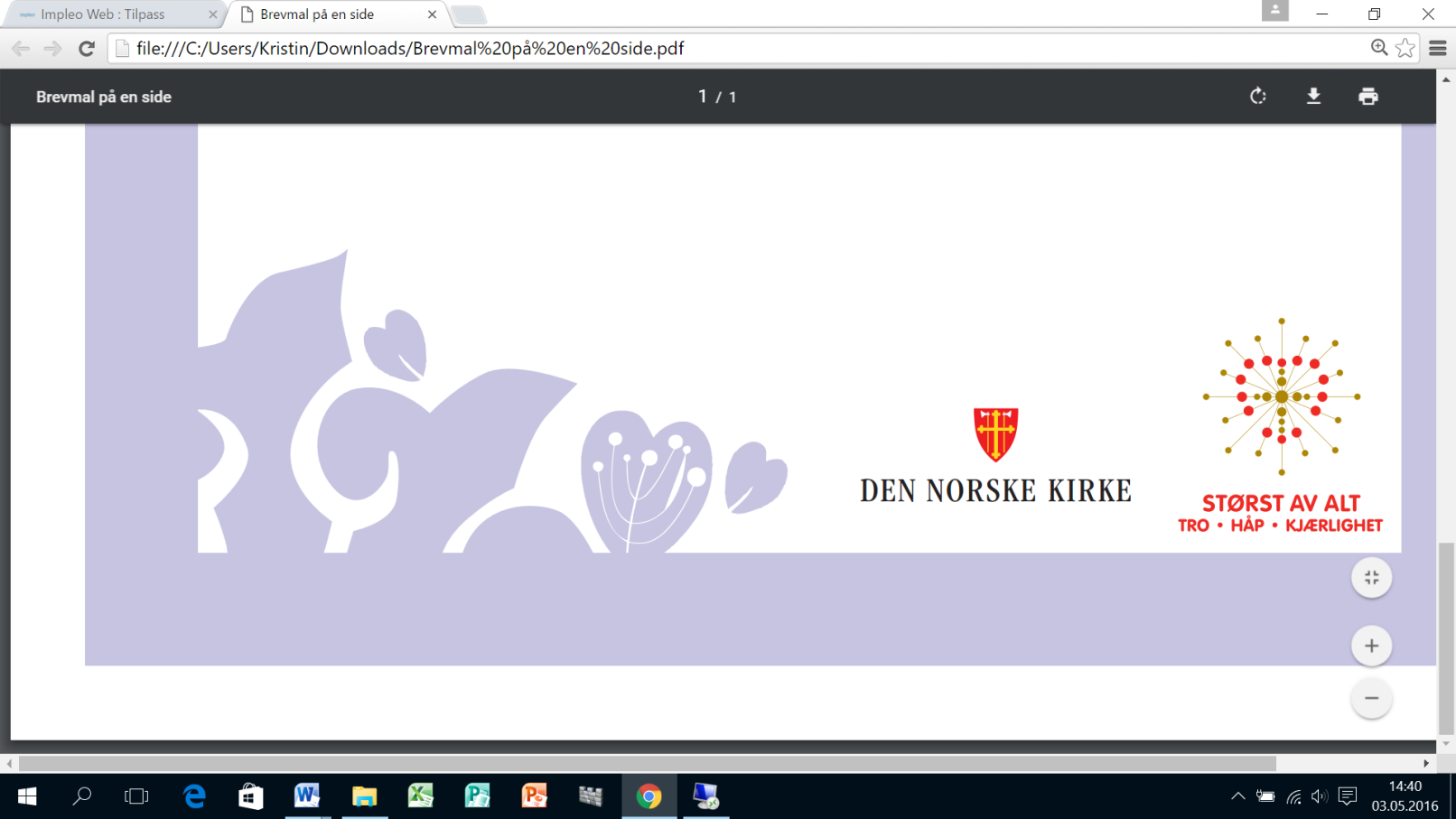 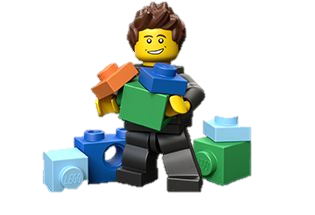 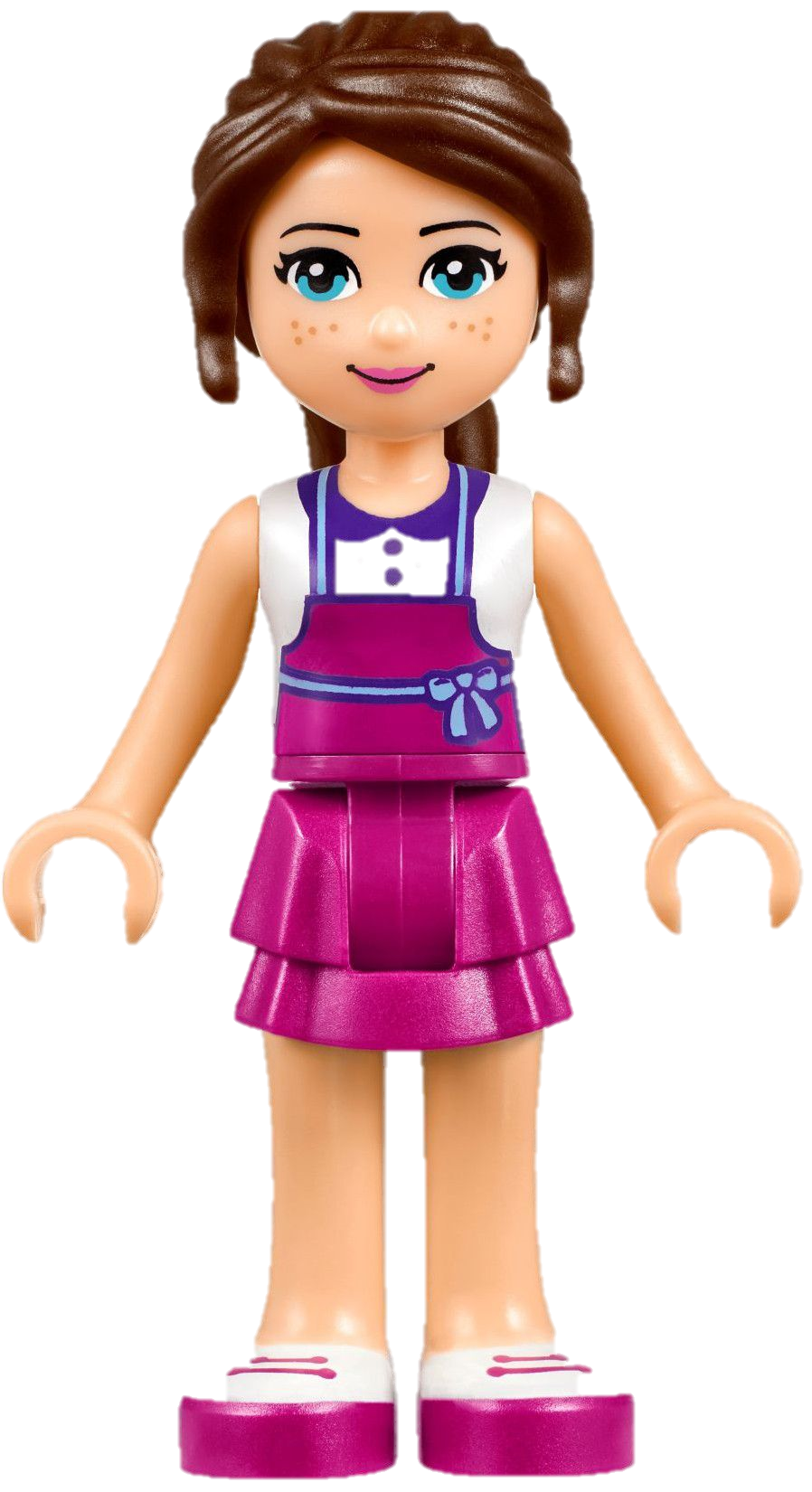 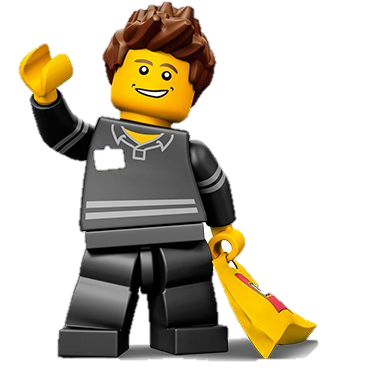 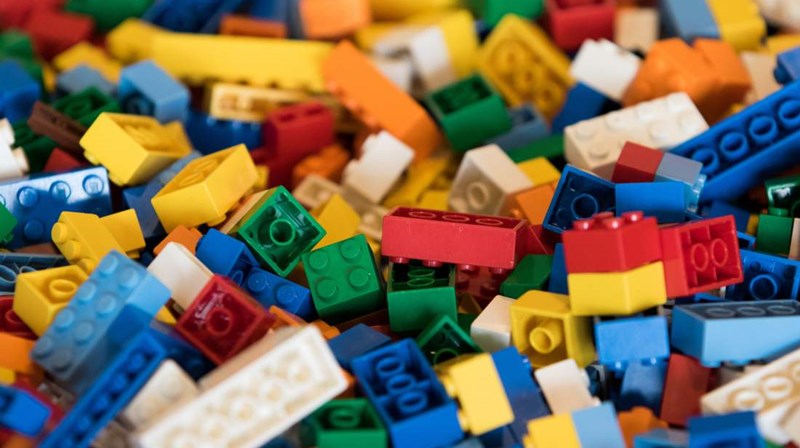 